APPLICATION FORM FOR MAINTENANCE VAULTING4* Judge:COURSE (applicable for maintenance only)Date:	                        	Location:                         
Name of Course Director:                          Requested status for promotionTo promote to 4* Judge Status	To maintain 4* Judge Status	APPLICANT4* Judge Entry RequirementsBe under the age of 60					Be a FEI 3* Judge for at least 3 years				Have acted as a member of at least 6 Ground Juries at CVI’s and 2 ChampionshipsProof of Shadow Judging at 2 CVIs 3* confirmed by signed Assessment sheet4* Judge Requirements for PromotionSupported by the National Federation and approved by the FEI Vaulting Technical CommitteeCriteria to remain listedBe under 70 years of age					Judging Experience at 6 CVIs or ChampionshipsHave participated at one FEI Refresher SeminarThe NF of       hereby certifies that the information above regarding the abovementioned Official is correct and true and wishes that the official be promoted subject to the recommendation of the Course Director and the Technical Committee.NF Official Representative:       	Timbre andDate:      	Signature:       TO BE COMPLETED BY THE COURSE DIRECTOR AND RETURNED TO FEI UPON COMPLETION OF COURSE	YES	NOQualifications criteria correct and		sufficient for to remain listedCourse Director:Name:        	Signature:       Nationality:        	Date:       N.B:  This form must be completed and sent to your local National Federation for signature and Federation stamp as well as to the course director for his signature of approval prior to sending to the email or fax below.Name:FEI ID:Date of Birth:Work Phone:Address:Cell phone:Email:Languages:YearPlaceTypeFunctionYearPlaceTypeYearPlaceTypeFunctionYearPlaceTypeCourse Director's Name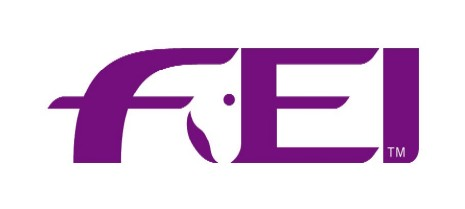 